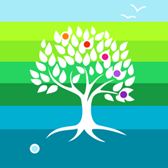 The WildingsPSHEEducation  Policy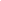 Contents:Statement of intent Legal frameworkKey roles and responsibilities Aims, intent and implementation  of the PSHE curriculumTeaching methods and learning styleTimetabling and cross-faculty involvementSafeguarding, reports of abuse and confidentialityTailoring PSHE PSHE subject overview  Assessment and Impact  Monitoring and reviewStatement of intentThe Wildings curriculum is structured around the Wildings Tree, having Roots, Shoots and Fruits. The Roots and Shoots run through every aspect of our provision. This curriculum is deliberate in every aspect and aims to meet the Social, Emotional and Mental Health needs of the young people alongside helping them to recover and grow physically, mentally and academically. Our Roots focus on three areas, being safe, attending and building emotional maturity through Thrive. Our shoots build on this and focus on relationship with self, peers and adults, alongside emotional literacy. Our Fruits, that come after the roots and shoots are strong, are based around academic, physical and vocational recovery and growth. At The Wildings, we are focused on our values, connection, equality, democracy and self-awareness. We are also focused on trauma recovery and helping to build resilience in our young people. Therefore the roots form the base for young people's  growth and development. The Wildings believe that an effective  PSHE education is fundamental to help our young people heal, grow and develop connections with themselves and others. These connections will help our young people  to develop the skills they need to  stay safe, make a positive contribution to their community and to lead  a happy and fulfilling life.  Our PSHE curriculum is strongly tied to our Relationships and Health Education (RSE) . Our school will be one where everyone is encouraged and supported to achieve their personal best.Our school will be welcoming, inclusive, a real community feel and will be a place where everyone is valued. We will treat each other equitably, fairly, with kindness and with mutual respect. At all times, the school community is encouraged to show a high regard for the needs and feelings of others through their actions and words. Colleagues will encourage young people, through modelling,  to approach challenges with a ‘can-do’ attitude.The needs and interests of all young people, irrespective of gender, culture, ability or aptitude, will be promoted through an inclusive and varied PSHE curriculum at our school.Everyone will be encouraged to  share responsibility for looking after the school environment.Our culture will be one of continuous improvement, creativity and enthusiasm.Parents/carers will be informed about the policy via the school’s website where it will be available to read and download. Legal frameworkThis policy has due regard to legislation and statutory guidance, including, but not limited to the following: Education Act 1996Education Act 2002Children and Social Work Act 2017DfE (2023) ‘Keeping children safe in education’ (KCSIE)DfE (2019) ‘Relationships Education, Relationships and Sex Education (RSE) and Health Education’ DfE (2019) ‘School and college security’This policy will be followed in conjunction with the following school policies and procedures:Complaints Procedures PolicyRelationships, RSE and Health Education  PolicyChild Protection and Safeguarding PolicyKey roles and responsibilitiesThe governing board has overall responsibility for the implementation of the school’s PSHE Policy.The governing board has overall responsibility for ensuring that the PSHE Policy, as written, does not discriminate on any grounds, including but not limited to age, disability, gender reassignment, marriage and civil partnership, race, religion or belief, sex, or sexual orientation.The principal has overall responsibility for reviewing the PSHE Policy annually.The principal has responsibility for handling complaints regarding this policy, as outlined in the school’s Complaints Procedures Policy. All colleagues will be responsible for the day-to-day implementation and management of the PSHE Policy.A colleague will be  responsible for liaising with other colleagues and professional agencies to devise a suitable scheme of work to ensure a comprehensive PSHE education that achieves the aims laid out in this policy.The school will encourage consultation and feedback  with parents/carers to ensure that the RSE education elements of the PSHE curriculum reflect the needs and sensibilities of the wider school community.The school will work with parents/carers throughout the year and will ensure that parents are routinely kept informed about their right to withdraw their children from sex education in line with the new RSE statutory guidelines (but not relationships or health education).  The school will ensure that young people will be encouraged to be involved in the creation of this policy through regular feedback, suggestions and/or class discussions and democratic meetings.  Intent, aims, implementation and impact of the PSHE curriculumIntent:At the Wildings, we have the ambition that every young person will leave school at, or above, age related expectations in all areas of the curriculum. We believe that this will enable them to lead happy, independent lives and be able to maintain positive relationships. The PSHE/RSE/Citizenship/Careers curriculum promotes tolerance and understanding  of others equipping young people with tools, skills and information to help  keep themselves healthy and safe. It supports young people to be able develop healthy relationships, within school, at home and within  wider society. Our PSHE/RSE/Careers/Citizenship education can help prepare young people for the opportunities, responsibilities and experiences of adult life. It also allows us to promote the spiritual, moral, social, cultural, mental and physical development of our young people. Our PSHE curriculum is structured as follows: A spiral programme that builds on prior learning as young people progress through school. Topics are broken down into six areas: Self-awareness, Self-care, support and safety, Managing feelings, Changing and growing, Healthy lifestyles and The world I live in.  The umbrella for PSHE sessions encompasses Relationship, Sex and Health Education (RSHE), Citizenship and Careers. PSHE association thematic model framework is used to check coverage of statutory requirementsFlexible and fluid  so as to meet the individual learning needs and requirements for each young person. Curriculum informed by:  discussions and questionnaires with young people, DSL, Parent/Carers and other colleaguesUpdated with key information informed by DofE Relationships and sex education (RSE) and health education 2019 (last updated 2021)  and  KCSISE 20231:1 Personal, Social, Health and Economic (PSHE) sessions at least twice a weekSpace is given to revisit misconceptions and recap prior learning.Citizenship and Careers is also incorporated in the PSHE association planning Careers Development Institute (CDI) learning outcomes and the Citizenship national curriculum learning objectives are also included to enhance the planning. The Gatsby’s eight benchmarks are used to  audit the whole school’s Careers provision. Healthy relationships are modelled by all colleagues at all times of the school daySpiritual, moral, social, cultural, mental and physical development of young people are promoted.British values are explicitly taught through the 1Decision World without Judgement unit of work. British Values are promoted through the school day by all colleagues by modelling and scaffolding in lessons, school meetings, breaks, lunchtime and enrichment. Young people  will be encouraged to  learn to do the following:Understand what constitutes a healthy lifestyle.Understand how to stay safe and behave online.Understand the dangers they may face, both in and around school and beyond, and be provided with the means to keep themselves safe.Understand the law and consequences of risky behaviours.Develop responsibility and independence within school which they will take forward into society in their working lives.Respect other people, in particular, learning to respect the different cultural/ethnic/religious/gendered viewpoints of others in our school community and the wider world.Understand what constitutes ‘socially acceptable’ behaviour at school and in society.Be a constructive member of society.Understand democracy.Develop good relationships with peers and adults.Develop self-confidence, self-esteem and self-worth.Make positive, informed choices as they make their way through life.Understand that they have a right to speak up about issues or events, and to respect others' right to do the same. PSHE lessons will be tailored to the pupils being taught, with consideration of:· Young persons’ ability.· Young persons’ age.· Young persons’ current knowledge on and readiness to learn about the topic being covered.· Young persons’ cultural backgrounds.· Young people  with EAL.· Young people’s  SEND or other needs.Teaching methods and learning styleA range of teaching and learning styles will be  used to teach PSHE.Teaching will be young person-led with an emphasis on active learning techniques such as discussion, group work or 1:1.Activities and learning resources are inclusive and take into account the different learning styles and SEND needs of our young people. We will ensure a safe, supportive and positive learning environment and young people will be encouraged to listen to each other and value each other’s opinion even when they disagree with them.  Young people will  learn research and study techniques and can engage in investigations and problem-solving activities. All young people will be encouraged  to take part in organising school events.The school may use visiting speakers, such as health workers and the police, to broaden the curriculum and share their real-life experiences, where appropriate.  Young people will have the opportunity to express their views on prospective visitors through discussion and meetings. Speakers will be closely monitored by colleagues who will use their professional judgement to end a speech if they consider it to contravene any of the aims of this policy or the values of our school.The school will consult with the local community and the communities of the young people on matters related to PSHE to ensure that local issues are covered in lessons.Timetabling and cross-curricular involvementYoung people will have PSHE education lessons as well as PSHE underpinning the school community. THRIVE will also be incorporated within the PSHE curriculum  and will provide the base for young people to access PSHE education. Thrive assessments will identify disruptions in young people’s social and emotional development. Specific repeated activities and strategies identified by the action plan will support reparation, personal growth and development in this area of development. The school will also ensure effective cross-curricular learning through discussion with colleagues.  All colleagues will be working in a trauma informed way and will be working closely and contributing to PSHE education. The school will ensure that all colleagues work together to ensure that young people  feel comfortable indicating that they may be vulnerable and at risk. Safeguarding, reports of abuse and confidentialityDue to the nature of the matters discussed in PSHE, there may be a higher likelihood for safeguarding concerns to arise or be disclosed by young people. In line with the school’s Child Protection and Safeguarding Policy, all colleagues will be aware of the indicators and risks of a range of safeguarding issues, including child-on-child abuse, and will follow the appropriate procedures should a safeguarding concern be disclosed.There is an element of PSHE in pastoral care, so the school will ensure that the PSHE lead and the DSL work closely together to help young people feel comfortable indicating that they may be vulnerable and at risk.PSHE lessons will encourage young people to discuss the issues raised in the lesson with a colleague if they wish to do so. Young people will also be made aware of how to raise concerns or make reports about potential safeguarding issues, and how reports will be handled. This also includes concerns and reports about a friend or peer.Where beneficial, the DSL or deputy DSL will be involved in the development of safeguarding-related elements of the PSHE curriculumTailoring PSHEThe school will  use discussions and other baseline activities during initial PSHE lessons to ascertain ‘where young people are’ in terms of their knowledge and understanding of various subjects. The teaching programme will then be adjusted to reflect this and will be suitable for their educational pathway. Teaching will consider the ability, age, readiness and cultural backgrounds of all young people and will be tailored accordingly. Adaptations are made for those for whom English is a second language to ensure that all young people can fully access PSHE educational provision.The PSHE curriculum design, planning, delivery and resources will be designed to meet  the needs of our young people.  The school will deliver relationships, RSE and  health education as part of its timetabled PSHE programme, having due regard to the school’s Relationships, RSE and Health Education Policy.  PSHE subject overviewAssessmentThe school will provide a strong curriculum that will build on knowledge young people have previously acquired, including from other subjects, with regular feedback on their progress.Lessons will be planned to ensure young people of differing abilities, including the most able, are suitably challenged. Teaching is assessed, identifying young people may need extra support or intervention.So that assessment is inclusive, our young peoples’ knowledge and understanding will be  assessed in a variety of ways. This will include quizzes, peer learning, role play, discussions and planned assessment activities in order to monitor progress. ImpactWe want to know if the young people can remember more and if they can do more. The impact of our PSHE curriculum is that they:develop knowledge and strategies to support young people to make informed decisions. This will enable young people to keep themselves and others safe in the home, school and wider community   develop positive and healthy relationships at home, school and the wider communitybe tolerant and inclusive, embracing diversity and overcoming barrierscare for the environmentpositively contribute to societymake goals for the future and achieve thembe successful in their chosen careerself-reflect, be confident and develop a higher self esteemkeep themselves safe online, be respectful of others creating  a positive digital footprintknow where to go for help and support when they need itkeep themselves healthy by eating a balanced diet, being active, good personal hygiene and caring for their mental healthto live independentlydevelop skills to become a good citizendevelop skills for interviews and CV writingMonitoring and review This policy will be reviewed by the PSHE lead on an annual basis. Any changes to this policy will be communicated to all colleagues and other interested parties. The next scheduled review date for this policy is 09/04/25Term (Timings may change depending on a young person’s needs)SectionKey Stage 1 and 2Key Stage 3 and 4Autumn 1Self-awareness1. Things we are good at2. Kind and unkind behaviours3. Playing and working together4. People who are special to us5. Getting on with others1. Personal strengths 2. Skills for learning3. Prejudice and discrimination4. Managing pressureAutumn 2Self-Care, Support and Safety1. Taking care of ourselves2. Keeping safe3. Trust4. Keeping safe online5. Public and Private1. Feeling unwell2. Feeling frightened/worried3. Accidents and risk4. Keeping safe online 5. Emergency situations6. Public and private7. GamblingSpring 1Managing Feelings1. Identifying and expressing feelings2. Managing strong feelings1. Self-esteem and unkind comments2. Strong feelings3. Romantic and sexual attraction Spring 2Changing and Growing1. Baby to adult2. Changes at puberty3. Dealing with touch4. Different types of relationships1. Puberty2. Friendship3. Healthy and unhealthy relationship behaviour4. Intimate relationships, consent and contraception5. Long-term relationships/parenthoodSummer 1Healthy Lifestyles1. Healthy Eating2. Taking care of physical health3. Keeping well1. Elements of a healthy lifestyles 2. Mental wellbeing3. Physical activity4. Healthy eating5. Body image6. Medicinal drugs7. Drugs, alcohol & tobaccoSummer 2The World I Live In1. Respecting differences between people2. Jobs people do3. Rules and laws4. Taking care of the environment5. Belonging to a community1. Diversity/rights and responsibilities2. Managing online information3. Taking care of the environment4. Preparing for adulthood5. Managing FinancesYoung people in Key Stage 5 will continue to have PSHE/RSE sessions that are appropriate and relevant to their needs. Key Stage 5 topics include:Self-concept.Mental health and emotional wellbeing.Healthy lifestyles.Managing risk and personal safety.Sexual health.Drugs, alcohol and tobacco.Relationship values.Forming and maintaining respectful relationships.Consent.Contraception and parenthood.Bullying, abuse and discrimination.Choices and pathway.Work and career.Employment rights and responsibilities.Financial choices.Media literacy and digital resilience.Young people in Key Stage 5 will continue to have PSHE/RSE sessions that are appropriate and relevant to their needs. Key Stage 5 topics include:Self-concept.Mental health and emotional wellbeing.Healthy lifestyles.Managing risk and personal safety.Sexual health.Drugs, alcohol and tobacco.Relationship values.Forming and maintaining respectful relationships.Consent.Contraception and parenthood.Bullying, abuse and discrimination.Choices and pathway.Work and career.Employment rights and responsibilities.Financial choices.Media literacy and digital resilience.Young people in Key Stage 5 will continue to have PSHE/RSE sessions that are appropriate and relevant to their needs. Key Stage 5 topics include:Self-concept.Mental health and emotional wellbeing.Healthy lifestyles.Managing risk and personal safety.Sexual health.Drugs, alcohol and tobacco.Relationship values.Forming and maintaining respectful relationships.Consent.Contraception and parenthood.Bullying, abuse and discrimination.Choices and pathway.Work and career.Employment rights and responsibilities.Financial choices.Media literacy and digital resilience.Young people in Key Stage 5 will continue to have PSHE/RSE sessions that are appropriate and relevant to their needs. Key Stage 5 topics include:Self-concept.Mental health and emotional wellbeing.Healthy lifestyles.Managing risk and personal safety.Sexual health.Drugs, alcohol and tobacco.Relationship values.Forming and maintaining respectful relationships.Consent.Contraception and parenthood.Bullying, abuse and discrimination.Choices and pathway.Work and career.Employment rights and responsibilities.Financial choices.Media literacy and digital resilience.